Муниципальное Бюджетное Общеобразовательное УчреждениеНиколаевская средняя школаСОГЛАСОВАНО                                                                                                                                                                       УТВЕРЖДАЮЗаместитель директора по УВР                                                                                                                                                Директор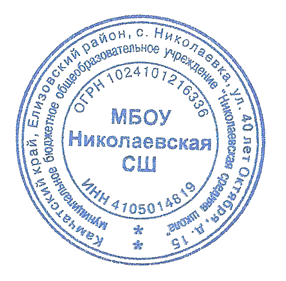 МБОУ Николаевская СШ                                                                                                                                                         МБОУ Николаевская СШ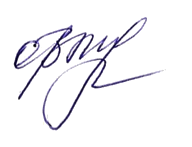 ______________ ( Т.В.Ревенок)                                                                                                                                               _______(О.В.Муравьёва)РАБОЧАЯ ПРОГРАММАпо литературному чтению, 3 классУМК «Перспектива»Учитель:      Дмитриева Наталья Дмитриевнас. Николаевка2018 - 2019 учебный годКалендарно – тематическое планирование по литературному чтению 3 классАвтор учебника: Г.Ф Климанова, Л.А.Виноградская, В.Г.Горецкий (УМК «Перспектива»)Элементы рабочей программыСодержание элементов рабочей программы1.Пояснительная записка                         - Рабочая программа разработана в соответствии с основными положениями федерального государственного образовательного стандарта начального общего образования, требованиями Примерной основной образовательной программы ОУ, концепции духовно-нравственного воспитания и развития личности гражданина России, а также планируемыми результатами начального общего образования, с учетом возможностей учебно-методической системы «Перспектива» и ориентирована на работу по учебно-методическому комплекту:1. Климанова, Л. Ф. Литературное чтение.Рабочие программы. Предметная линия учебников системы «Перспектива». 1–4 классы / Л. Ф. Климанова, М. В. Бойкина. – М. : Просвещение, 2016.2. Климанова, Л. Ф. Литературное чтение. 3 класс : учеб.для общеобразоват. учреждений. в 2 ч. / Л. Ф. Климанова, В. Г. Горецкий, Л. А. Виноградская. – М. : Просвещение, 2017. 3. Коти, Т. Ю. Литературное чтение. Творческая тетрадь. 3 класс : пособие для учащихся общеобразоват. учреждений / Т. Ю. Коти. – М. : Просвещение, 2017. 4. Климанова, Л. Ф. Волшебная сила слов. Рабочая тетрадь по развитию речи. 3 класс : пособие для учащихся общеобразоват. учреждений / Л. Ф. Климанова [и др.]. – М. : Просвещение, 2017.5. Бойкина, М. В. Литературное чтение. Методические рекомендации. 3 класс : пособие для учителей общеобразоват. учреждений / М. В. Бойкина. – М. : Просвещение, 2017.Основные цели и задачи обучения литературному чтению:- осознание детьми значимости чтения для дальнейшего развития и для успешного обучения по другим предметам;    - формирование потребности в систематическом чтении как средстве познания мира и самого себя;- чтение художественных произведений, для сформирования собственной позиции в жизни, расширении кругозора;-   ознакомление с культурно-историческим наследием России и общечеловеческими ценностями;- умение полноценно воспринимать художественную литературу, эмоционально отзываться на прочитанное, высказывать свою точку зрения и уважать мнение собеседника;-  развитие умения воспринимать художественное произведение как особый вид искусства, соотносить его с другими видами искусства, ознакомление с некоторыми коммуникативными и эстетическими возможностями родного языка, используемых в художественных произведениях; - развитие уровня читательской компетентности, речевого развития, формирование универсальных действий, отражающих учебную самостоятельность и познавательные интересы; - овладение техникой чтения, приёмами понимания прочитанного и прослушанного произведения, элементарными приёмами анализа, интерпретации и преобразования художественных, научно-популярных и учебных текстов;- умение самостоятельно выбирать интересующую литературу, пользоваться словарями и справочниками, осознание себя как грамотных читателей, способных к творческой деятельности. - умение вести диалог в различных коммуникативных ситуациях, соблюдая правила речевого этикета, участие в обсуждении прослушанного (прочитанного) произведения, составление несложных монологических высказываний о произведении (героях, событиях); умение передавать содержание текста по плану; составлять небольшие тексты повествовательного характера с элементами рассуждения и описания;- развитие умения декламировать (читать наизусть) стихотворные произведения, выступать перед знакомой аудиторией (сверстников, родителей, педагогов) с небольшими сообщениями, использовать иллюстративный ряд (плакаты, презентацию);- формирование первичных умений работы с учебной и научно-популярной литературой, нахождение и использование   информации для практической работы;- овладение основами коммуникативной деятельности, на практическом уровне осознание значимости работы в группе и освоении правил  групповой работы.1.1. Описание места учебного предмета в учебном плане (на уровень обучения)  в 3 классе – 136 часов (4 часа в неделю, 34 учебные недели).1.2. предметные результаты освоения конкретного учебного предмета1. Понимание  литературы  как  явления  национальной  и  мировой культуры, средства сохранения и передачи нравственных ценностей и традиций.2. Формирование отношения к книге как важнейшей культурной ценности.3. Формирование отношения к художественным произведениям как искусству слова.4. Осознание духовно-нравственных ценностей великой русской литературы и литературы народов многонациональной России. 5. Осознание значимости систематического чтения для личностного развития .6.Понимание роли чтения; использование разных видов чтения (ознакомительное, изучающее, выборочное, поисковое).  7. Достижение необходимого для продолжения образования уровня читательской компетентности, общего речевого развития, то есть овладение техникой чтения вслух и про себя.  8. Умение выбирать книгу для самостоятельного чтения, ориентируясь на тематический и алфавитный каталоги и рекомендательный список литературы, оценивать результаты своей читательской деятельности, вносить коррективы, пользоваться справочными источниками для понимания и получения дополнительной информации.  2.Содержание учебного предмета Раздел «Книги – мои друзья» (5ч)Раздел «Жизнь дана на добрые дела» (17 ч)Раздел «Волшебная сказка» (15 ч)Раздел «Люби всё живое» (20 ч)Раздел «Картины русской природы» (12 ч)Раздел «Великие русские писатели» (30 ч)Раздел «Литературная сказка» (19 ч)Раздел «Картины родной природы» (18 ч)3. Критерии оцениванияЧтение и читательская деятельностьВ начальной школе проверяются следующие предметные результаты, связанные с читательской деятельностью: навык осознанного чтения в определенном темпе (вслух и про себя); умения выразительно читать и пересказывать текст, учить наизусть стихотворение, прозаическое произведение.При проверке умения пересказывать текст произведения особое внимание уделяется правильности передачи основного содержания текста, последовательности и полноте развития сюжета, выразительности при характеристике образов. Кроме техники чтения учитель контролирует и собственно читательскую деятельность школьника: умение ориентироваться в книге, знание литературных произведений, их жанров и особенностей, знание имен детских писателей и поэтов и их жанровые приоритеты (писал сказки, стихи о природе и т.п.).Нормы оценивания  по литературному чтениюКонтрольная проверка навыка чтения проводится ежемесячно у каждого учащегося, отметка выставляется в классный журнал по следующим критериям:беглость,правильность, осознанность, выразительность.«5» -ставится, если выполнены все 4 требования.«4» -ставится, если выполняется норма чтения по беглости (в каждом классе и в каждой четверти она разная), но не выполнено одно из остальных требований.«3»  -ставится, если выполняется норма по беглости, но не выполнено два других требования.«2» -ставится, если выполняется норма беглости, но не выполнены остальные три требования  или  не выполнена норма беглости, а остальные требования выдержаны. В индивидуальном порядке, когда обучающийся прочитал правильно,  выразительно, понял прочитанное, но не уложился в норму по беглости на небольшое количество слов, ставится положительная отметка.ЧТЕНИЕ НАИЗУСТЬ«5»-  твердо, без подсказок, знает наизусть, выразительно  читает.«4»- знает стихотворение  наизусть,  но допускает при  чтении  перестановку  слов, самостоятельно исправляет допущенные неточности.«3»- читает наизусть, но при чтении обнаруживает нетвердое усвоение текста.«2»- нарушает последовательность при чтении, не полностью воспроизводит текст.ВЫРАЗИТЕЛЬНОЕ ЧТЕНИЕ СТИХОТВОРЕНИЯТребования к выразительному чтению:1.    Правильная постановка логического ударения;2.    Соблюдение пауз;3.    Правильный выбор темпа;4.    Соблюдение нужной интонации;5.    Безошибочное чтение:«5»- выполнены правильно все требования;«4»- не соблюдены 1-2 требования;«3»-допущены ошибки по трем требованиям;«2»- допущены ошибки более чем по трем требованиям.ЧТЕНИЕ ПО РОЛЯМТребования к чтению по ролям:1.  Своевременно начинать читать свои слова;2.  Подбирать правильную интонацию;3.  Читать безошибочно;4.  Читать выразительно.«5»- выполнены все требования«4»- допущены ошибки по одному какому-то требованию«3»- допущены ошибки по двум требованиям«2»-допущены ошибки по трем требованиямПЕРЕСКАЗ«5»- пересказывает содержание прочитанного самостоятельно, последовательно, не упуская главного (подробно или кратко, или по плану), правильно отвечает на вопрос, умеет подкрепить ответ на вопрос чтением соответствующих отрывков.«4»-допускает 1-2ошибки, неточности, сам исправляет их«3»- пересказывает при  помощи  наводящих вопросов учителя,  не умеет последовательно  передать содержание прочитанного, допускает речевые ошибки. «2»- не может передать содержание прочитанного.УСТНЫЕ ОТВЕТЫВ основу оценивания устного ответа учащихся положены следующие показатели: правильность, обоснованность, самостоятельность, полнота.Грубые ошибки:- неправильный ответ на поставленный вопрос;- неумение ответить на поставленный вопрос или выполнить задание без помощи учителя;- при правильном выполнении задания неумение дать соответствующие объяснения. Негрубые ошибки:- неточный или неполный ответ на поставленный вопрос;- при правильном ответе неумение самостоятельно или полно обосновать и проиллюстрировать его;- неумение точно сформулировать ответ решенной задачи;- медленный темп выполнения задания, не являющийся индивидуальной особенностью школьника;- неправильное произношение математических терминов.№п/пТема урокаТема урокаУУД и  результаты УУДКол-во часовПлановые сроки прохождения темыПо факту1.Вводный. Знакомство с учебником.Вводный. Знакомство с учебником.Познавательные-. Ориентироваться в учебнике: определять умения, которые будут сформированы на основе изучения данного раздела -Отвечать на простые вопросы учителя, находить нужную информацию в учебнике. Личностные- освоение личностного смысла учения; Регулятивные- Организовывать свое рабочее место под руководством учителя.1«Книги – мои друзья» (4часа)«Книги – мои друзья» (4часа)«Книги – мои друзья» (4часа)«Книги – мои друзья» (4часа)«Книги – мои друзья» (4часа)«Книги – мои друзья» (4часа)«Книги – мои друзья» (4часа)«Книги – мои друзья» (4часа)Введение  в содержание раздела  Наставления детям Владимира Мономаха.Введение  в содержание раздела  Наставления детям Владимира Мономаха.Коммуникативные- участвовать в диалоге; слушать и понимать других, высказывать свою точку зрения на события и поступки. Познавательные-. Ориентироваться в учебнике: определять умения, которые будут сформированы на основе изучения данного раздела -Отвечать на простые вопросы учителя, находить нужную информацию в учебнике .Личностные- освоение личностного смысла учения.13.Б.Горбачевский. Первопечатник Иван Фёдоров. Б.Горбачевский. Первопечатник Иван Фёдоров. Личностные- Освоить  роли  ученика; формирование интереса (мотивации) к учению. Коммуникативные- Участвовать в диалоге на уроке и в жизненных ситуациях. Отвечать на вопросы учителя, товарищей по классу14.Первая «Азбука» Ивана Фёдорова. Наставления Библии.Первая «Азбука» Ивана Фёдорова. Наставления Библии.Личностные- Освоить  роли  ученика; формирование интереса (мотивации) к учению .Коммуникативные- Участвовать в диалоге на уроке и в жизненных ситуациях.- Отвечать на вопросы учителя, товарищей по классу. 15.Проект. Мы идём в музей книги.Проект. Мы идём в музей книги.Познавательные-. Ориентироваться в учебнике; Отвечать на простые вопросы учителя, находить нужную информацию в учебнике. Коммуникативные-Участвовать в диалоге на уроке и в жизненных ситуациях.- Отвечать на вопросы учителя, товарищей по классу. 1«Жизнь дана на добрые дела» (17 часов)«Жизнь дана на добрые дела» (17 часов)«Жизнь дана на добрые дела» (17 часов)«Жизнь дана на добрые дела» (17 часов)«Жизнь дана на добрые дела» (17 часов)«Жизнь дана на добрые дела» (17 часов)6.Введение  в содержание раздела.  Работа с выставкой книгВведение  в содержание раздела.  Работа с выставкой книгЛичностные- Освоить  роли  ученика; формирование интереса (мотивации) к учению .Коммуникативные- Участвовать в диалоге на уроке и в жизненных ситуациях. Отвечать на вопросы учителя, товарищей по классу17. Пословицы разных народов о человеке и его делах. Пословицы разных народов о человеке и его делах.Познавательные-. Ориентироваться в учебнике; Отвечать на простые вопросы учителя, находить нужную информацию в учебнике. Коммуникативные-Участвовать в диалоге на уроке и в жизненных ситуациях.- Отвечать на вопросы учителя, товарищей по классу18.В.И. Даль.Пословицы и поговорки русского народа.В.И. Даль.Пословицы и поговорки русского народа.Личностные- Освоить  роли  ученика; формирование интереса (мотивации) к учению. Коммуникативные-Участвовать в диалоге на уроке и в жизненных ситуациях.- Отвечать на вопросы учителя, товарищей по классу. 19.Н. Носов «Огурцы».Смысл поступка. Н. Носов «Огурцы».Смысл поступка. Познавательные- анализировать, сравнивать различные явления, факты. Личностные- Оценивать  жизненные ситуаций  и поступки героев художественных текстов с точки зрения общечеловеческих норм110.Н. Носов «Огурцы». Характеристика героя.Н. Носов «Огурцы». Характеристика героя.Познавательные-Отвечать на простые вопросы учителя, находить нужную информацию в учебнике. Коммуникативные-Участвовать в диалоге на уроке и в жизненных ситуациях.- Отвечать на вопросы учителя, товарищей по классу.Личностные- Оценивать  жизненные ситуации  и поступки героев художественных текстов .111.Создание рассказа по аналогии на тему «Что такое добро».Создание рассказа по аналогии на тему «Что такое добро».Познавательные- анализировать, сравнивать различные явления, факты. Личностные- Оценивать  жизненные ситуаций  и поступки героев художественных текстов с точки зрения общечеловеческих норм112..М. Зощенко «Не надо врать». Смысл поступка.М. Зощенко «Не надо врать». Смысл поступка.Познавательные-. Ориентироваться в учебнике; Отвечать на простые вопросы учителя, находить нужную информацию в учебнике. Коммуникативные-Участвовать в диалоге на уроке и в жизненных ситуациях.- Отвечать на вопросы учителя, товарищей по классу. 113.М. Зощенко «Не надо врать». Пересказ.М. Зощенко «Не надо врать». Пересказ.Познавательные- Отвечать на простые вопросы учителя, находить нужную информацию в учебнике. Сравнивать предметы, объекты: находить общее и различие. Коммуникативные- Участвовать в диалоге на уроке и в жизненных ситуациях.- Отвечать на вопросы учителя, товарищей по классу. Личностные- Оценивать  жизненные ситуации  и поступки героев художественных текстов с точки зрения общечеловеческих норм.114.Л. Каминский «Сочинение». Анализ рассказа.Л. Каминский «Сочинение». Анализ рассказа.. Личностные- Освоить  роли  ученика; формирование интереса (мотивации) к учению. Коммуникативные-Участвовать в диалоге на уроке и в жизненных ситуациях.- Отвечать на вопросы учителя, товарищей по классу. 115.Отзыв на книгу. Обсуждение отзыва в группе.Отзыв на книгу. Обсуждение отзыва в группе.Регулятивные: работать в соответствии с заявленным планом; планировать свои действия в соответствии с поставленной задачей и условиями её реализации.Познавательные: создавать собственное      высказывание по аналогии; преобразовывать информацию из одной формы в другую.116.М. Зощенко «Через тридцать лет». Поступок героя.М. Зощенко «Через тридцать лет». Поступок героя.Познавательные- Отвечать на простые вопросы учителя, находить нужную информацию в учебнике .Сравнивать предметы, объекты: находить общее и различие. Коммуникативные- Участвовать в диалоге на уроке и в жизненных ситуациях.- Отвечать на вопросы учителя, товарищей по классу. Личностные- Оценивать  жизненные ситуации  и поступки героев художественных текстов с точки зрения общечеловеческих норм.117.Мы идём в библиотеку. Рассказы о детях.Мы идём в библиотеку. Рассказы о детях.Регулятивные: оценивать правильность выполнения действий;Личностные- осознавать роль книги в мировой культуре, рассматривать книгу как нравственную ценность.118.Самостоятельное чтение. Н. Носов «Трудная задача».Самостоятельное чтение. Н. Носов «Трудная задача».Познавательные-. Ориентироваться в учебнике ;Отвечать на простые вопросы учителя, находить нужную информацию в учебнике. Коммуникативные-Участвовать в диалоге на уроке и в жизненных ситуациях.- Отвечать на вопросы учителя, товарищей по классу. 119.Семейное чтение. Притчи.Семейное чтение. Притчи.Регулятивные- Определять цель выполнения заданий на уроке ,Коммуникативные- Участвовать в диалоге на уроке и в жизненных ситуациях.- Отвечать на вопросы учителя, товарищей по классу. 120.Наш театр. В. Драгунский. «Где это видано, где это слыхано…». Инсценирование.Наш театр. В. Драгунский. «Где это видано, где это слыхано…». Инсценирование.ЛичностныеЦенить и принимать базовые ценности. Коммуникативные- Участвовать в диалоге на уроке и в жизненных ситуациях.- Отвечать на вопросы учителя, товарищей по классу121.Маленькие и большие секреты страны Литературии. Обобщение по разделу.Маленькие и большие секреты страны Литературии. Обобщение по разделу.Познавательные-. Ориентироваться в учебнике; Отвечать на простые вопросы учителя, находить нужную информацию в учебнике. Коммуникативные-Участвовать в диалоге на уроке и в жизненных ситуациях.- Отвечать на вопросы учителя, товарищей по классу. 122.Проверочная  работа по разделу «Жизнь дана на добрые дела».Проверочная  работа по разделу «Жизнь дана на добрые дела».Регулятивные: корректировать свою деятельность в соответствии с возможно допущенными ошибками.Познавательные- проводить сравнение, классификацию по заданным критериям.1«Волшебная сказка» (15 часов)«Волшебная сказка» (15 часов)«Волшебная сказка» (15 часов)«Волшебная сказка» (15 часов)«Волшебная сказка» (15 часов)«Волшебная сказка» (15 часов)23.Введение  в содержание раздела.   Введение  в содержание раздела.   Познавательные- определять круг своего незнания, планировать свою работу по изучению незнакомого материала; Регулятивные- определять самостоятельно критерии оценивания, давать самооценку Коммуникативные- Отвечать на вопросы учителя, товарищей по классу124.Русская сказка «Иван – царевич и Серый Волк».  Особенности волшебной сказки.Русская сказка «Иван – царевич и Серый Волк».  Особенности волшебной сказки.Личностные- Освоить  роли  ученика; формирование интереса (мотивации) к учению. Коммуникативные- Участвовать в диалоге на уроке и в жизненных ситуациях.- Отвечать на вопросы учителя, товарищей по классу125.Русская сказка «Иван – царевич и Серый Волк». Характеристика героя.Русская сказка «Иван – царевич и Серый Волк». Характеристика героя.Познавательные-. Ориентироваться в учебнике; Отвечать на простые вопросы учителя, находить нужную информацию в учебнике. Коммуникативные-Участвовать в диалоге на уроке и в жизненных ситуациях.- Отвечать на вопросы учителя, товарищей по классу126.В.Васнецов. «Иван – царевич на Сером Волке». Рассказ по картине.В.Васнецов. «Иван – царевич на Сером Волке». Рассказ по картине.ЛичностныеЦенить и принимать базовые ценности. Коммуникативные- Участвовать в диалоге на уроке и в жизненных ситуациях.- Отвечать на вопросы учителя, товарищей по классу127.Русская сказка «Летучий корабль». Особенности волшебной сказки.Русская сказка «Летучий корабль». Особенности волшебной сказки.Личностные- Освоить  роли  ученика; формирование интереса (мотивации) к учению. Коммуникативные-Участвовать в диалоге на уроке и в жизненных ситуациях.- Отвечать на вопросы учителя, товарищей по классу. 128.Русская сказка «Летучий корабль». Характеристики героев сказки.Русская сказка «Летучий корабль». Характеристики героев сказки.Личностные- Оценивать  жизненные ситуаций  и поступки героев художественных текстов с точки зрения общечеловеческих норм. -- Ценить и принимать следующие базовые ценности:  «добро», «терпение»,  «семья».Познавательные- определять круг своего незнания, планировать свою работу по изучению незнакомого материала129.Мы идём в библиотеку. Сборники сказок.Тематический каталог.Мы идём в библиотеку. Сборники сказок.Тематический каталог.Познавательные- определять круг своего незнания, планировать свою работу по изучению незнакомого материала;  Регулятивные- Определять цель выполнения заданий на уроке, Коммуникативные- Участвовать в диалоге на уроке и в жизненных ситуациях.- Отвечать на вопросы учителя, товарищей по классу130.Самостоятельное чтение. Русская сказка. Морозко. Характеристика героев сказки.Самостоятельное чтение. Русская сказка. Морозко. Характеристика героев сказки.Познавательные -Отвечать на простые вопросы учителя, находить нужную информацию в учебнике. Сравнивать предметы, объекты: находить общее и различие. Коммуникативные- Участвовать в диалоге на уроке и в жизненных ситуациях.- Отвечать на вопросы учителя, товарищей по классу. Личностные- Оценивать  жизненные ситуации  и поступки героев художественных текстов с точки зрения общечеловеческих норм131.Русская сказка. «Морозко». Пересказ.Русская сказка. «Морозко». Пересказ.132.Семейное чтение. Русская сказка «Белая уточка». Смысл сказки. Семейное чтение. Русская сказка «Белая уточка». Смысл сказки. Познавательные- Отвечать на простые вопросы учителя, находить нужную информацию в учебнике. Коммуникативные- Участвовать в диалоге на уроке и в жизненных ситуациях.- Отвечать на вопросы учителя, товарищей по классу. Личностные- Оценивать  жизненные ситуации  и поступки героев художественных текстов.133.Семейное чтение. Русская сказка «Белая уточка».  Пересказ.Семейное чтение. Русская сказка «Белая уточка».  Пересказ.Личностные- Освоить  роли  ученика; формирование интереса (мотивации) к учению. Коммуникативные-Участвовать в диалоге на уроке и в жизненных ситуациях.- Отвечать на вопросы учителя, товарищей по классу134.Русская сказка «По щучьему велению».   Русская сказка «По щучьему велению».   Познавательные -Отвечать на простые вопросы учителя, находить нужную информацию в учебнике. Сравнивать предметы, объекты: находить общее и различие. Коммуникативные- Участвовать в диалоге на уроке и в жизненных ситуациях.- Отвечать на вопросы учителя, товарищей по классу. Личностные- Оценивать  жизненные ситуации  и поступки героев художественных текстов с точки зрения общечеловеческих норм135.Наш театр. Русская сказка «По щучьему веленью». Инсценирование.Наш театр. Русская сказка «По щучьему веленью». Инсценирование.Личностные- Освоить  роли  ученика; формирование интереса (мотивации) к учению. Коммуникативные-Участвовать в диалоге на уроке и в жизненных ситуациях.- Отвечать на вопросы учителя, товарищей по классу136.Маленькие и большие секреты страны Литературии. Обобщение по разделу.Маленькие и большие секреты страны Литературии. Обобщение по разделу.Познавательные- Отвечать на простые вопросы учителя, находить нужную информацию в учебнике. Сравнивать предметы, объекты: находить общее и различие. Коммуникативные- Участвовать в диалоге на уроке и в жизненных ситуациях.- Отвечать на вопросы учителя, товарищей по классу. Личностные- Оценивать  жизненные ситуации  и поступки героев художественных текстов с точки зрения общечеловеческих норм137.Проверочная  работа по разделу «Волшебная сказка».Проверочная  работа по разделу «Волшебная сказка».Регулятивные: корректировать свою деятельность в соответствии с возможно допущенными ошибками.Познавательные- проводить сравнение, классификацию по заданным критериям.138.Введение  в содержание раздела.   Введение  в содержание раздела.   Личностные- Освоить  роли  ученика; формирование интереса (мотивации) к учению Коммуникативные- Участвовать в диалоге на уроке и в жизненных ситуациях.- Отвечать на вопросы учителя, товарищей по классу139.Сравнение художественной и научно-познавательной литературы.Сравнение художественной и научно-познавательной литературы.Познавательные- проводить сравнение, классификацию по заданным критериям. Регулятивные: самостоятельно формулировать тему и цели урока, систему вопросов, рассматриваемых на уроке.140.К. Паустовский. «Барсучий нос». Особенности художественного текста. К. Паустовский. «Барсучий нос». Особенности художественного текста. Личностные- умение самостоятельно понимать поступки героев произведения, соотносить поступки героев с реальными жизненными ситуациями, делать свой нравственный выбор.Регулятивные: составлять план решения вопросов совместно с учителем.141.К. Паустовский. «Барсучий нос».    Пересказ. Текст из энциклопедии «Барсук»..К. Паустовский. «Барсучий нос».    Пересказ. Текст из энциклопедии «Барсук»..Личностные мотивация обращения к справочной литературе как источнику получения информации. Познавательные- проводить сравнение, классификацию по заданным критериям, устанавливать причинно-следственные связи в тексте.142.В. Берестов «Кошкин щенок». Особенности юмористического произведения.  В. Берестов «Кошкин щенок». Особенности юмористического произведения.  Личностные- Освоить  роли  ученика; формирование интереса (мотивации) к учению. Коммуникативные-Участвовать в диалоге на уроке и в жизненных ситуациях.- Отвечать на вопросы учителя, товарищей по классу143.Б. Заходер. «Вредный кот». Смысл названия стихотворения.Б. Заходер. «Вредный кот». Смысл названия стихотворения.Личностные- осознавать, что такое гнев, самообладание; Коммуникативные- строить понятные для партнёра высказывания, слушать и слышать других, пытаться принимать их точку зрения, быть готовым корректировать свою точку зрения.144.В. Бианки. «Приключения Муравьишки». Правда и вымысел в сказке В.Бианки..В. Бианки. «Приключения Муравьишки». Правда и вымысел в сказке В.Бианки..Личностные- умение самостоятельно понимать поступки героев произведения;Познавательные- находить необходимые слова в тексте, на основе опорных слов составлять своё высказывание.145.Создание текста по аналогии. Как муравьишке бабочка помогла добраться домой.Создание текста по аналогии. Как муравьишке бабочка помогла добраться домой.Познавательные- осуществлять поиск необходимой информации для выполнения учебных заданий с использованием учебной и справочной литературы;Регулятивные: учитывать выделенные ориентиры действия в новом учебном материале в сотрудничестве с учителем.146.О. Полонский «Муравьиное царство». Особенности научно-популярного текста.  О. Полонский «Муравьиное царство». Особенности научно-популярного текста.  Познавательные- проводить сравнение, классификацию по заданным критериям. Регулятивные: самостоятельно формулировать тему и цели урока, систему вопросов, рассматриваемых на уроке.147.Тим Собакин «Песни бегемотов». Постановка вопросов к тексту стихотворения.Тим Собакин «Песни бегемотов». Постановка вопросов к тексту стихотворения.Познавательные- проводить сравнение, классификацию по заданным критериям. Регулятивные: самостоятельно формулировать тему и цели урока, систему вопросов, рассматриваемых на уроке148.Мы идём в библиотеку. Сборники произведений о природе.Мы идём в библиотеку. Сборники произведений о природе.Познавательные- определять круг своего незнания, планировать свою работу по изучению незнакомого материала;  Регулятивные- Определять цель выполнения заданий на уроке, Коммуникативные- Участвовать в диалоге на уроке и в жизненных ситуациях.- Отвечать на вопросы учителя, товарищей по классу149.Периодическая печать. Журналы для детей. Выставка детских журналов.Периодическая печать. Журналы для детей. Выставка детских журналов.Личностные- Освоить  роли  ученика; формирование интереса (мотивации) к учению. Коммуникативные-Участвовать в диалоге на уроке и в жизненных ситуациях.- Отвечать на вопросы учителя, товарищей по классу150.Самостоятельное чтение. Д. Мамин – Сибиряк «Серая Шейка». Герой художественного текста. Его особенности. Самостоятельное чтение. Д. Мамин – Сибиряк «Серая Шейка». Герой художественного текста. Его особенности. Личностные- умение самостоятельно понимать поступки героев произведения;Познавательные- находить необходимые слова в тексте, на основе опорных слов составлять своё высказывание151. Д. Мамин - Сибиряк. Серая Шейка Пересказ Д. Мамин - Сибиряк. Серая Шейка ПересказЛичностные- умение самостоятельно понимать поступки героев произведения;Познавательные- находить необходимые слова в тексте, на основе опорных слов составлять своё высказывание152.Семейное чтение. Н.Носов «Карасик». Смысл поступка героев. Семейное чтение. Н.Носов «Карасик». Смысл поступка героев. Познавательные- Отвечать на простые вопросы учителя, находить нужную информацию в учебнике. Коммуникативные- Участвовать в диалоге на уроке и в жизненных ситуациях.- Отвечать на вопросы учителя, товарищей по классу. Личностные- Оценивать  жизненные ситуации  и поступки героев художественных текстов153. Н.Носов «Карасик».  Характеристика героев произведения. Н.Носов «Карасик».  Характеристика героев произведения.Личностные- умение самостоятельно понимать поступки героев произведения;Познавательные- находить необходимые слова в тексте, на основе опорных слов составлять своё высказывание.154.Наш театр. М. Горький «Воробьишко».  Инсценирование.Наш театр. М. Горький «Воробьишко».  Инсценирование.Познавательные -Отвечать на простые вопросы учителя, находить нужную информацию в учебнике. Сравнивать предметы, объекты: находить общее и различие. Коммуникативные- Участвовать в диалоге на уроке и в жизненных ситуациях.- Отвечать на вопросы учителя, товарищей по классу. Личностные- Оценивать  жизненные ситуации  и поступки героев художественных текстов с точки зрения общечеловеческих норм155.Маленькие и большие секреты страны Литературии.  Отзыв на книгу о природеМаленькие и большие секреты страны Литературии.  Отзыв на книгу о природеПознавательные- Отвечать на простые вопросы учителя, находить нужную информацию в учебнике. Сравнивать предметы, объекты: находить общее и различие. Коммуникативные- Участвовать в диалоге на уроке и в жизненных ситуациях.- Отвечать на вопросы учителя, товарищей по классу. Личностные- Оценивать  жизненные ситуации  и поступки героев художественных текстов с точки зрения общечеловеческих норм156.Маленькие и большие секреты страны Литературии.   Обобщение по разделу.Маленькие и большие секреты страны Литературии.   Обобщение по разделу.Познавательные- Отвечать на простые вопросы учителя, находить нужную информацию в учебнике. Сравнивать предметы, объекты: находить общее и различие. Коммуникативные- Участвовать в диалоге на уроке и в жизненных ситуациях.- Отвечать на вопросы учителя, товарищей по классу. Личностные- Оценивать  жизненные ситуации  и поступки героев художественных текстов с точки зрения общечеловеческих норм157.Проверочная работа по разделу «Люби все живое».Проверочная работа по разделу «Люби все живое».Регулятивные: корректировать свою деятельность в соответствии с возможно допущенными ошибками.Познавательные- проводить сравнение, классификацию по заданным критериям.1«Картины русской природы» (12 часов)«Картины русской природы» (12 часов)«Картины русской природы» (12 часов)«Картины русской природы» (12 часов)«Картины русской природы» (12 часов)«Картины русской природы» (12 часов)58.Введение  в содержание раздела.  Введение  в содержание раздела.  Личностные- Освоить  роли  ученика; формирование интереса (мотивации) к учению Коммуникативные- Участвовать в диалоге на уроке и в жизненных ситуациях.- Отвечать на вопросы учителя, товарищей по классу159.И. Шишкин «Зимой в лесу». Устное сочинение по картине.И. Шишкин «Зимой в лесу». Устное сочинение по картине.Познавательные- Отвечать на простые вопросы учителя, находить нужную информацию в учебнике. Коммуникативные- Участвовать в диалоге на уроке и в жизненных ситуациях.- Отвечать на вопросы учителя, товарищей по классу160.Н. Некрасов. Славная осень. Средства художественной выразительности: сравнение. 1 час.Н. Некрасов. Славная осень. Средства художественной выразительности: сравнение. 1 час.Регулятивные: учитывать выделенные ориентиры действия в новом учебном материале в сотрудничестве с учителем, составлять план решения  вопросов совместно с учителем;Коммуникативные- создавать собственное высказывание с обоснованием своих действий, строить понятные для партнёра высказывания.161.М. Пришвин. «Осинкам холодно». Приём олицетворения как средство создания образаМ. Пришвин. «Осинкам холодно». Приём олицетворения как средство создания образаРегулятивные: корректировать свою деятельность в соответствии с возможно допущенными ошибками.Познавательные- проводить сравнение, классификацию по заданным критериям.162.Ф.Тютчев «Листья». Контраст как средство создания образа.Ф.Тютчев «Листья». Контраст как средство создания образа.Познавательные- Отвечать на простые вопросы учителя, находить нужную информацию в учебнике. Коммуникативные- Участвовать в диалоге на уроке и в жизненных ситуациях.- Отвечать на вопросы учителя, товарищей по классу.163.А. Фет. «Осень». Настроение стихотворения.А. Фет. «Осень». Настроение стихотворения.Регулятивные: учитывать выделенные ориентиры действия в новом учебном материале в сотрудничестве с учителем, составлять план решения  вопросов совместно с учителем;Коммуникативные- создавать собственное высказывание с обоснованием своих действий, строить понятные для партнёра высказывания.164.И.Бунин «Первый снег». В.Поленов « Ранний снег». Сравнение произведений литературы и живописи.И.Бунин «Первый снег». В.Поленов « Ранний снег». Сравнение произведений литературы и живописи.Личностные- Освоить  роли  ученика; формирование интереса (мотивации) к учению. Коммуникативные-Участвовать в диалоге на уроке и в жизненных ситуациях.- Отвечать на вопросы учителя, товарищей по классу165.Мы идём в библиотеку. Сборники произведений о природе.Мы идём в библиотеку. Сборники произведений о природе.Познавательные- определять круг своего незнания, планировать свою работу по изучению незнакомого материала;  Регулятивные- определять  цель выполнения заданий на у роке Коммуникативные- Участвовать в диалоге на уроке и в жизненных ситуациях.- Отвечать на вопросы учителя, товарищей по классу166.Самостоятельное чтение. К. Бальмонт «Снежинка». Средства художественной выразительности для создания образа снежинкиСамостоятельное чтение. К. Бальмонт «Снежинка». Средства художественной выразительности для создания образа снежинкиПознавательные- Отвечать на простые вопросы учителя, находить нужную информацию в учебнике. Коммуникативные- Участвовать в диалоге на уроке и в жизненных ситуациях.- Отвечать на вопросы учителя, товарищей по классу167.КПаустовский «В саду уже поселилась осень…» Краски осени. КПаустовский «В саду уже поселилась осень…» Краски осени. Регулятивные: учитывать выделенные ориентиры действия в новом учебном материале в сотрудничестве с учителем, составлять план решения  вопросов совместно с учителем; Коммуникативные- создавать собственное высказывание с обоснованием своих действий, строить понятные для партнёра высказывания.168.Картины природы в произведениях живописи. И.Остроухов «Парк». А. Саврасов «Зима»Картины природы в произведениях живописи. И.Остроухов «Парк». А. Саврасов «Зима»Регулятивные: корректировать свою деятельность в соответствии с возможно допущенными ошибками.Познавательные- проводить сравнение, классификацию по заданным критериям169.Маленькие и большие секреты  страны Литературии. Обобщение по разделу.Маленькие и большие секреты  страны Литературии. Обобщение по разделу.Познавательные- Отвечать на простые вопросы учителя, находить нужную информацию в учебнике. Коммуникативные- Участвовать в диалоге на уроке и в жизненных ситуациях.- Отвечать на вопросы учителя, товарищей по классу1«Великие русские писатели» (30 часов)«Великие русские писатели» (30 часов)«Великие русские писатели» (30 часов)«Великие русские писатели» (30 часов)«Великие русские писатели» (30 часов)«Великие русские писатели» (30 часов)70.Введение  в содержание раздела.  Введение  в содержание раздела.  Регулятивные: учитывать выделенные ориентиры действия в новом учебном материале в сотрудничестве с учителем, составлять план решения  вопросов совместно с учителем; Коммуникативные- создавать собственное высказывание с обоснованием своих действий, строить понятные для партнёра высказывания171.Великие русские писатели. В. Берестов об А. С. Пушкине. Краткий пересказ.  Великие русские писатели. В. Берестов об А. С. Пушкине. Краткий пересказ.  Познавательные- Отвечать на простые вопросы учителя, находить нужную информацию в учебнике. Коммуникативные- Участвовать в диалоге на уроке и в жизненных ситуациях.- Отвечать на вопросы учителя, товарищей по классу.172.А.С. Пушкин « Зимнее утро». Картины зимней природы. Настроение стихотворения.А.С. Пушкин « Зимнее утро». Картины зимней природы. Настроение стихотворения.Регулятивные: учитывать выделенные ориентиры действия в новом учебном материале в сотрудничестве с учителем, составлять план решения  вопросов совместно с учителем; Коммуникативные- создавать собственное высказывание с обоснованием своих действий, строить понятные для партнёра высказывания173.И.Грабарь « Зимнее утро». Сравнение произведений литературы и живописи.И.Грабарь « Зимнее утро». Сравнение произведений литературы и живописи.Познавательные- Отвечать на простые вопросы учителя, находить нужную информацию в учебнике. Коммуникативные- Участвовать в диалоге на уроке и в жизненных ситуациях.- Отвечать на вопросы учителя, товарищей по классу174.А.С. Пушкин «Зимний вечер». Картины зимней природы.  А.С. Пушкин «Зимний вечер». Картины зимней природы.  Регулятивные: учитывать выделенные ориентиры действия в новом учебном материале в сотрудничестве с учителем, составлять план решения  вопросов совместно с учителем; Коммуникативные- создавать собственное высказывание с обоснованием своих действий, строить понятные для партнёра высказывания175.Ю.Клевер «Закат солнца зимой», «Зимний пейзаж с избушкой».  Ю.Клевер «Закат солнца зимой», «Зимний пейзаж с избушкой».  Познавательные: находить разные виды информации при помощи текста, иллюстрации, пользоваться справочной и энциклопедической литературой;Регулятивные: проводить сравнение по заданным критериям, планировать своё действие в соответствии с поставленной задачей.176.А.С. Пушкин. Опрятней модного паркета… П. Брейгель Младший «Зимний пейзаж».  А.С. Пушкин. Опрятней модного паркета… П. Брейгель Младший «Зимний пейзаж».  Регулятивные: проводить сравнение по заданным критериям, планировать своё действие в соответствии с поставленной задачей; Коммуникативные- создавать собственное высказывание с обоснованием своих действий, строить понятные для партнёра высказывания177.В. Суриков « Взятие снежного городка». Устное сочинение по картине.В. Суриков « Взятие снежного городка». Устное сочинение по картине.Коммуникативные- составлять высказывание под руководством учителя в устной форме, высказывать и обосновывать свою точку зрения; Регулятивные: учитывать выделенные ориентиры действия в новом учебном материале, работать в соответствии с заявленным планом.178.А. С. Пушкин «Сказка о царе Салтане, о сыне его славном и могучем богатыре князе ГвидонеСалтановиче и о прекрасной царевне Лебеди». Знакомство со сказкой.А. С. Пушкин «Сказка о царе Салтане, о сыне его славном и могучем богатыре князе ГвидонеСалтановиче и о прекрасной царевне Лебеди». Знакомство со сказкой.179.А. С. Пушкин «Сказка о царе Салтане, о сыне его славном и могучем богатыре князе ГвидонеСалтановиче и о прекрасной царевне Лебеди». Сравнение с народной сказкой.А. С. Пушкин «Сказка о царе Салтане, о сыне его славном и могучем богатыре князе ГвидонеСалтановиче и о прекрасной царевне Лебеди». Сравнение с народной сказкой.Познавательные- Отвечать на простые вопросы учителя, находить нужную информацию в учебнике. Коммуникативные- Участвовать в диалоге на уроке и в жизненных ситуациях.- Отвечать на вопросы учителя, товарищей по классу180.А. С. Пушкин «Сказка о царе Салтане ...»  Нравственный смысл литературной сказки.А. С. Пушкин «Сказка о царе Салтане ...»  Нравственный смысл литературной сказки.Познавательные- Отвечать на простые вопросы учителя, находить нужную информацию в учебнике. Коммуникативные- Участвовать в диалоге на уроке и в жизненных ситуациях.- Отвечать на вопросы учителя, товарищей по классу181.А. С. Пушкин «Сказка о царе Салтане ..». Особенности языка литературной сказки. А. С. Пушкин «Сказка о царе Салтане ..». Особенности языка литературной сказки. Коммуникативные- составлять высказывание под руководством учителя в устной форме, высказывать и обосновывать свою точку зрения; Регулятивные: учитывать выделенные ориентиры действия в новом учебном материале, работать в соответствии с заявленным планом.182.А. С. Пушкин «Сказка о царе Салтане,..».  Характеристика героев произведения. А. С. Пушкин «Сказка о царе Салтане,..».  Характеристика героев произведения. Коммуникативные- составлять высказывание под руководством учителя в устной форме, высказывать и обосновывать свою точку зрения; Регулятивные: учитывать выделенные ориентиры действия в новом учебном материале, работать в соответствии с заявленным планом.183.А. С. Пушкин « Сказка о царе Салтане..». Приём звукописи для создания образа моря, комара, шмеля, мухи.А. С. Пушкин « Сказка о царе Салтане..». Приём звукописи для создания образа моря, комара, шмеля, мухи.Коммуникативные- составлять высказывание под руководством учителя в устной форме, высказывать и обосновывать свою точку зрения; Регулятивные: учитывать выделенные ориентиры действия в новом учебном материале, работать в соответствии с заявленным планом.184.Урок –КВН по сказкам А.С.ПушкинаУрок –КВН по сказкам А.С.ПушкинаРегулятивные: проводить сравнение по заданным критериям, планировать своё действие в соответствии с поставленной задачей; Коммуникативные- создавать собственное высказывание с обоснованием своих действий, строить понятные для партнёра высказывания185.И.Я. Билибин -  иллюстратор сказок А.С. Пушкина.И.Я. Билибин -  иллюстратор сказок А.С. Пушкина.Познавательные- Отвечать на простые вопросы учителя, находить нужную информацию в учебнике. Коммуникативные- Участвовать в диалоге на уроке и в жизненных ситуациях.- Отвечать на вопросы учителя, товарищей по классу186.И.А.Крылов. Басни. Викторина по басням И.А.Крылова.И.А.Крылов. Басни. Викторина по басням И.А.Крылова.Личностные: осознавать роль книги в мировой культуре, рассматривать книгу как нравственную ценность; Регулятивные: самостоятельно формулировать  тему и цели урока, систему вопросов, рассматриваемых на уроке.187.И.А. Крылов «Слон и Моська». Особенности структуры басни.И.А. Крылов «Слон и Моська». Особенности структуры басни.Регулятивные: учитывать выделенные ориентиры действия в новом учебном материале в сотрудничестве с учителем, составлять план решения  вопросов совместно с учителем Коммуникативные- создавать собственное высказывание с обоснованием своих действий.188.И. А. Крылов «Чиж и голубь». Особенности структуры басниИ. А. Крылов «Чиж и голубь». Особенности структуры басниКоммуникативные- составлять высказывание под руководством учителя в устной форме, высказывать и обосновывать свою точку зрения; Регулятивные: учитывать выделенные ориентиры действия в новом учебном материале, работать в соответствии с заявленным планом.189.Великие русские писатели. Л.Н.Толстой. Краткий пересказ статьи.Великие русские писатели. Л.Н.Толстой. Краткий пересказ статьи.Познавательные: устанавливать причинно-следственные связи в тексте, пересказывать, создавать собственное высказывание по аналогии; Регулятивные: учитывать выделенные ориентиры действия в новом учебном материале.190.Л.Н. Толстой «Лев и собачка». Быль. Особенности сюжета.Л.Н. Толстой «Лев и собачка». Быль. Особенности сюжета.Познавательные- Отвечать на простые вопросы учителя, находить нужную информацию в учебнике. Коммуникативные- Участвовать в диалоге на уроке и в жизненных ситуациях.- Отвечать на вопросы учителя, товарищей по классу191.Л.Н. Толстой «Лебеди». Составление плана.Л.Н. Толстой «Лебеди». Составление плана.Познавательные: использовать разные виды чтения, выбирать вид чтения в соответствии с поставленным заданием; Коммуникативные- составлять высказывание под руководством учителя в устной форме, высказывать и обосновывать свою точку зрения.192.Л.Н. Толстой. Акула. Смысл названия. Составление плана.Л.Н. Толстой. Акула. Смысл названия. Составление плана.Коммуникативные- составлять высказывание под руководством учителя в устной форме, высказывать и обосновывать свою точку зрения; Регулятивные: учитывать выделенные ориентиры действия в новом учебном материале, работать в соответствии с заявленным планом.193.Мастерская писателя. Редактируем и корректируем текст.Мастерская писателя. Редактируем и корректируем текст.Регулятивные: учитывать выделенные ориентиры действия в новом учебном материале в сотрудничестве с учителем, составлять план решения  вопросов совместно с учителем Коммуникативные- создавать собственное высказывание с обоснованием своих действий194.Самостоятельное чтение. Л.Н.Толстой «Волга и Вазуза». Особенности жанра.Самостоятельное чтение. Л.Н.Толстой «Волга и Вазуза». Особенности жанра.Познавательные- Отвечать на простые вопросы учителя, находить нужную информацию в учебнике. Коммуникативные- Участвовать в диалоге на уроке и в жизненных ситуациях.- Отвечать на вопросы учителя, товарищей по классу195.Л.Н.Толстой. Как гуси Рим спасли. Особенности жанраЛ.Н.Толстой. Как гуси Рим спасли. Особенности жанраПознавательные: использовать разные виды чтения, выбирать вид чтения в соответствии с поставленным заданием; Коммуникативные- составлять высказывание под руководством учителя в устной форме, высказывать и обосновывать свою точку зрения.196.Наш театр. И.А. Крылов «Квартет». Инсценирование.Наш театр. И.А. Крылов «Квартет». Инсценирование.Регулятивные: проводить сравнение по заданным критериям, планировать своё действие в соответствии с поставленной задачей; Коммуникативные- создавать собственное высказывание с обоснованием своих действий, строить понятные для партнёра высказывания197-98.Маленькие и большие секреты страны Литературии  Что такое согласие?Литературный праздник.Маленькие и большие секреты страны Литературии  Что такое согласие?Литературный праздник.Коммуникативные- составлять высказывание под руководством учителя в устной форме, высказывать и обосновывать свою точку зрения; Регулятивные: учитывать выделенные ориентиры действия в новом учебном материале, работать в соответствии с заявленным планом199.Контрольная работа.Контрольная работа.Регулятивные: корректировать свою деятельность в соответствии с возможно допущенными ошибками.Познавательные- проводить сравнение, классификацию по заданным критериям1«Литературная сказка» (19 часов)«Литературная сказка» (19 часов)«Литературная сказка» (19 часов)«Литературная сказка» (19 часов)«Литературная сказка» (19 часов)«Литературная сказка» (19 часов)100.Введение  в содержание раздела.  Введение  в содержание раздела.  Познавательные- Отвечать на простые вопросы учителя, находить нужную информацию в учебнике. Коммуникативные- Участвовать в диалоге на уроке и в жизненных ситуациях.- Отвечать на вопросы учителя, товарищей по классу1101.В.И. Даль «Девочка Снегурочка». Сравнение с народной сказкой.В.И. Даль «Девочка Снегурочка». Сравнение с народной сказкой.Познавательные: использовать разные виды чтения, выбирать вид чтения в соответствии с поставленным заданием; Коммуникативные- составлять высказывание под руководством учителя в устной форме, высказывать и обосновывать свою точку зрения.1102.В. Одоевский «Мороз Иванович». Сравнение с народной сказкой «Морозко».В. Одоевский «Мороз Иванович». Сравнение с народной сказкой «Морозко».Регулятивные: проводить сравнение по заданным критериям, планировать своё действие в соответствии с поставленной задачей; Коммуникативные- создавать собственное высказывание с обоснованием своих действий, строить понятные для партнёра высказывания1103.В. Одоевский «Мороз Иванович». Сравнение героев.В. Одоевский «Мороз Иванович». Сравнение героев.Коммуникативные- составлять высказывание под руководством учителя в устной форме, высказывать и обосновывать свою точку зрения; Регулятивные: учитывать выделенные ориентиры действия в новом учебном материале, работать в соответствии с заявленным планом1104.Д. Н. Мамин – Сибиряк «Сказка про ВоробьяВоробеича, Ерша Ершовича и весёлого трубочиста Яшу». Д. Н. Мамин – Сибиряк «Сказка про ВоробьяВоробеича, Ерша Ершовича и весёлого трубочиста Яшу». Познавательные: устанавливать причинно-следственные связи в тексте, пересказывать, создавать собственное высказывание по аналогии; Регулятивные: учитывать выделенные ориентиры действия в новом учебном материале.1105.Д. Н. Мамин – Сибиряк. Сказка про ВоробьяВоробеича, Ерша Ершовича и весёлого трубочиста Яшу. Герои произведения.Д. Н. Мамин – Сибиряк. Сказка про ВоробьяВоробеича, Ерша Ершовича и весёлого трубочиста Яшу. Герои произведения.Познавательные: использовать разные виды чтения, выбирать вид чтения в соответствии с поставленным заданием; Коммуникативные- составлять высказывание под руководством учителя в устной форме, высказывать и обосновывать свою точку зрения.1106.Переводная литература для детей. Выставка книг. Переводная литература для детей. Выставка книг. Регулятивные: учитывать выделенные ориентиры действия в новом учебном материале в сотрудничестве с учителем, составлять план решения  вопросов совместно с учителем Коммуникативные- создавать собственное высказывание с обоснованием своих действий1107.Переводная литература для детей.  Б.Заходер «Винни-Пух» (предисловие). Особенности переводной литературыПереводная литература для детей.  Б.Заходер «Винни-Пух» (предисловие). Особенности переводной литературыКоммуникативные- составлять высказывание под руководством учителя в устной форме, высказывать и обосновывать свою точку зрения; Регулятивные: учитывать выделенные ориентиры действия в новом учебном материале, работать в соответствии с заявленным планом1108.Р.Киплинг « Маугли». Особенности переводной литературы. Р.Киплинг « Маугли». Особенности переводной литературы. Познавательные: устанавливать причинно-следственные связи в тексте, пересказывать, создавать собственное высказывание по аналогии; Регулятивные: учитывать выделенные ориентиры действия в новом учебном материале1109.Р.Киплинг « Маугли». Герои произведения.Р.Киплинг « Маугли». Герои произведения.Познавательные: использовать разные виды чтения, выбирать вид чтения в соответствии с поставленным заданием; Коммуникативные- составлять высказывание под руководством учителя в устной форме, высказывать и обосновывать свою точку зрения.1110.Дж. Родари «Волшебный барабан». Особенности переводной литературы.Дж. Родари «Волшебный барабан». Особенности переводной литературы.Регулятивные: проводить сравнение по заданным критериям, планировать своё действие в соответствии с поставленной задачей; Коммуникативные- создавать собственное высказывание с обоснованием своих действий, строить понятные для партнёра высказывания1111.Дж. Родари. Волшебный барабан. Сочинение возможного конца сказки.Дж. Родари. Волшебный барабан. Сочинение возможного конца сказки.Познавательные: устанавливать причинно-следственные связи в тексте, пересказывать, создавать собственное высказывание по аналогии; Регулятивные: учитывать выделенные ориентиры действия в новом учебном материале1112.Мы идём в библиотеку. Литературные сказки.Мы идём в библиотеку. Литературные сказки.Коммуникативные- составлять высказывание под руководством учителя в устной форме, высказывать и обосновывать свою точку зрения; Регулятивные: учитывать выделенные ориентиры действия в новом учебном материале, работать в соответствии с заявленным планом1113.Самостоятельное чтение. Тим Собакин «Лунная сказка».Самостоятельное чтение. Тим Собакин «Лунная сказка».Познавательные: использовать разные виды чтения, выбирать вид чтения в соответствии с поставленным заданием; Коммуникативные- составлять высказывание под руководством учителя в устной форме, высказывать и обосновывать свою точку зрения.1114.Семейное чтение. Ю.Коваль «Сказка о серебряном соколе».Семейное чтение. Ю.Коваль «Сказка о серебряном соколе».Регулятивные: проводить сравнение по заданным критериям, планировать своё действие в соответствии с поставленной задачей; Коммуникативные- создавать собственное высказывание с обоснованием своих действий, строить понятные для партнёра высказывания1115.Наш театр. С. Михалков «Упрямый козлёнок». Инсценирование.Наш театр. С. Михалков «Упрямый козлёнок». Инсценирование.Коммуникативные- составлять высказывание под руководством учителя в устной форме, высказывать и обосновывать свою точку зрения; Регулятивные: учитывать выделенные ориентиры действия в новом учебном материале, работать в соответствии с заявленным планом1116.Маленькие и большие секреты страны Литературии. Обобщение по разделу.Маленькие и большие секреты страны Литературии. Обобщение по разделу.Познавательные: использовать разные виды чтения, выбирать вид чтения в соответствии с поставленным заданием; Коммуникативные- составлять высказывание под руководством учителя в устной форме, высказывать и обосновывать свою точку зрения.1117. Проверочная работа по разделу «Литературная сказка.» Проверочная работа по разделу «Литературная сказка.»Регулятивные: корректировать свою деятельность в соответствии с возможно допущенными ошибками.Познавательные- проводить сравнение, классификацию по заданным критериям1«Картины родной природы» (18 часов)«Картины родной природы» (18 часов)«Картины родной природы» (18 часов)«Картины родной природы» (18 часов)«Картины родной природы» (18 часов)«Картины родной природы» (18 часов)118.Введение  в содержание раздела.  Введение  в содержание раздела.  Регулятивные: проводить сравнение по заданным критериям, планировать своё действие в соответствии с поставленной задачей; Коммуникативные- создавать собственное высказывание с обоснованием своих действий, строить понятные для партнёра высказывания1119.Б. Заходер «Что такое стихи?» Особенности поэтического жанра.Б. Заходер «Что такое стихи?» Особенности поэтического жанра.Коммуникативные- составлять высказывание под руководством учителя в устной форме, высказывать и обосновывать свою точку зрения; Регулятивные: учитывать выделенные ориентиры действия в новом учебном материале, работать в соответствии с заявленным планом1120.И. Соколов – Микитов «Март в лесу». Лирическая зарисовка.И. Соколов – Микитов «Март в лесу». Лирическая зарисовка.Познавательные: использовать разные виды чтения, выбирать вид чтения в соответствии с поставленным заданием; Коммуникативные- составлять высказывание под руководством учителя в устной форме, высказывать и обосновывать свою точку зрения.1121.Устное сочинение на тему «Мелодии весеннего леса». Устное сочинение на тему «Мелодии весеннего леса». Коммуникативные- составлять высказывание под руководством учителя в устной форме, высказывать и обосновывать свою точку зрения; Регулятивные: учитывать выделенные ориентиры действия в новом учебном материале, работать в соответствии с заявленным планом1122.А.Майков «Весна». Е.Волков «В конце зимы». Е.Пурвит «Последний снег».  А.Майков «Весна». Е.Волков «В конце зимы». Е.Пурвит «Последний снег».  Регулятивные: проводить сравнение по заданным критериям, планировать своё действие в соответствии с поставленной задачей; Коммуникативные- создавать собственное высказывание с обоснованием своих действий, строить понятные для партнёра высказывания1123.С. Есенин «Сыплет черёмуха…». В.Борисов – Мусатов «Весна». Сравнение произведений живописи и литературы.1 час.С. Есенин «Сыплет черёмуха…». В.Борисов – Мусатов «Весна». Сравнение произведений живописи и литературы.1 час.Регулятивные: проводить сравнение по заданным критериям, планировать своё действие в соответствии с поставленной задачей; Коммуникативные- создавать собственное высказывание с обоснованием своих действий, строить понятные для партнёра высказывания1124.С. Есенин «С добрым утром!»  С. Есенин «С добрым утром!»  Познавательные: использовать разные виды чтения, выбирать вид чтения в соответствии с поставленным заданием; Коммуникативные- составлять высказывание под руководством учителя в устной форме, высказывать и обосновывать свою точку зрения.1125.Ф.Тютчев. Весенняя гроза. Приём звукописи как средство создания образа. Ф.Тютчев. Весенняя гроза. Приём звукописи как средство создания образа. Коммуникативные- составлять высказывание под руководством учителя в устной форме, высказывать и обосновывать свою точку зрения; Регулятивные: учитывать выделенные ориентиры действия в новом учебном материале, работать в соответствии с заявленным планом1126.А Васнецов « После дождя». И.Шишкин «Дождь в дубовом лесу». Сравнение произведений искусства.А Васнецов « После дождя». И.Шишкин «Дождь в дубовом лесу». Сравнение произведений искусства.Регулятивные: проводить сравнение по заданным критериям, планировать своё действие в соответствии с поставленной задачей; Коммуникативные- создавать собственное высказывание с обоснованием своих действий, строить понятные для партнёра высказывания1127.О. Высотская. «Одуванчик». З.Александрова «Одуванчик». Сравнение образов.О. Высотская. «Одуванчик». З.Александрова «Одуванчик». Сравнение образов.Познавательные -Отвечать на простые вопросы учителя, находить нужную информацию в учебнике. Сравнивать предметы, объекты: находить общее и различие.Регулятивные -Определять цель выполнения заданий на уроке1128.М. Пришвин «Золотой луг». Сравнение поэтического и прозаического текстов.М. Пришвин «Золотой луг». Сравнение поэтического и прозаического текстов.Коммуникативные- Участвовать в диалоге на уроке и в жизненных ситуациях.- Отвечать на вопросы учителя, товарищей по классу. Познавательные-Отвечать на простые вопросы учителя, находить нужную информацию в учебнике1129.А.Толстой «Колокольчики мои, цветики степные…» Авторское отношение к изображаемому.А.Толстой «Колокольчики мои, цветики степные…» Авторское отношение к изображаемому.Познавательные- определять круг своего незнания, планировать свою работу по изучению незнакомого материала; Регулятивные- определять самостоятельно критерии оценивания, давать самооценку Коммуникативные- Отвечать на вопросы учителя, товарищей по классу1130.Саша Чёрный «Летом»  А. Рылов «Зелёный шум». Сравнение произведений живописи и литературы.Саша Чёрный «Летом»  А. Рылов «Зелёный шум». Сравнение произведений живописи и литературы.Регулятивные: проводить сравнение по заданным критериям, планировать своё действие в соответствии с поставленной задачей; Коммуникативные- создавать собственное высказывание с обоснованием своих действий, строить понятные для партнёра высказывания1131.Ф. Тютчев «В небе тают облака…»  А. Саврасов «Сосновый бор на берегу реки».  Ф. Тютчев «В небе тают облака…»  А. Саврасов «Сосновый бор на берегу реки».  Коммуникативные- составлять высказывание под руководством учителя в устной форме, высказывать и обосновывать свою точку зрения; Регулятивные: учитывать выделенные ориентиры действия в новом учебном материале, работать в соответствии с заявленным планом1132.Мы идём в библиотеку. Сборники произведений о природе.Мы идём в библиотеку. Сборники произведений о природе.Коммуникативные- составлять высказывание под руководством учителя в устной форме, высказывать и обосновывать свою точку зрения Познавательные- определять круг своего незнания, планировать свою работу по изучению незнакомого материала1133.Самостоятельное чтение. Г.Юдин «Поэты».Самостоятельное чтение. Г.Юдин «Поэты».Познавательные- определять круг своего незнания, планировать свою работу по изучению незнакомого материала; Регулятивные- определять самостоятельно критерии оценивания, давать самооценку Коммуникативные- Отвечать на вопросы учителя, товарищей по классу1134. Я. Аким «Как я написал первое стихотворение». Очерковая литература. Я. Аким «Как я написал первое стихотворение». Очерковая литература.Коммуникативные- Участвовать в диалоге на уроке и в жизненных ситуациях.- Отвечать на вопросы учителя, товарищей по классу. Познавательные-Отвечать на простые вопросы учителя, находить нужную информацию в учебнике1135.Оценка достижений. Итоговая проверочная работа.Оценка достижений. Итоговая проверочная работа.Регулятивные: корректировать свою деятельность в соответствии с возможно допущенными ошибками.Познавательные- проводить сравнение, классификацию по заданным критериям1136.Обобщающий урок..Обобщающий урок..Регулятивные- определять самостоятельно критерии оценивания, давать самооценку Коммуникативные- Отвечать на вопросы учителя, товарищей по классу1